Протокол № 7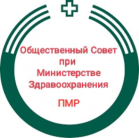 Заседания Общественного совета при Министерстве здравоохранения Приднестровской Молдавской Республики________________________________________________________________________Дата и время проведения: 15-00 часов                                                                                          от 14.09. 2022 годаМесто проведения:ПМР, 3300, г.Тирасполь, ул. Мира, 33, ГУ «Республиканская клиническая больница»,  Хирургическое отделение, актовый залНа заседании председательствовала:Андреева Алина Евгеньевна – председателя Общественного совета при Министерстве здравоохранения  Приднестровской Молдавской Республики.Секретарь Общественного совета:Мунтян Наталья Олеговна.Присутствовали члены Общественного совета:Андреева А.Е.Барановская Н.Т.Бутеску Д.А.Бурлак С.А.Гавловская  К.Д.Геращенко  С.В.Горбачева Т.Н., Гранкина Е.П.Грибиняк Е.П Мунтян Н.О.Халафова Н.П. По уважительной причине отсутствовали:  Горносталь М.М.,  Затыка Ю.Н., Мищенко А.В., Васильков А.Ф.Кворум для голосования имеется.ПОВЕСТКА ДНЯ 7-го ЗАСЕДАНИЯОб обеспечении  бесплатными лекарствами льготных категорий пациентов.Об ухудшении лекарственного обеспечении медикаментами розничных аптечных сетей, лечебных учреждений и населения ПМР О  зубопротезировании льготных категорий граждан. Разное (обсуждения, предложения и решение насущных вопросов).Рассмотрение  1 вопроса. Об обеспечении  бесплатными лекарствами льготных категорий пациентов.Слушали:  Информацию председателя Общественного совета при МЗ ПМР Андрееву А.Е. о том, что очень часто у населения республики возникает вопрос о  бесплатных лекарствах для льготных категории граждан. Она отметила, что в нашей республике к льготной категории пациентов относится более 15 тысяч жителей. Это больные, страдающие сахарным диабетом, хронической почечной недостаточностью, онкологическими и некоторыми другими видами заболеваний. Каждый из них нуждается в постоянной поддерживающей терапии и получает основные необходимые медикаменты бесплатно. Она подчеркнула, что в ПМР в части  обеспечения  бесплатными лекарствами льготных категорий пациентов действуют  два базовых нормативных правовых акта:- Приказ МЗ ПМР №122 от 06.04.2018 "Об утверждении "Перечня лекарственных средств, предоставляемых для амбулаторного лечения группам населения, пользующимся правом бесплатного лекарственного обеспечения".- Приказ № 124 МЗ ПМР от 15.03.2018 "Об утверждении «Перечня лекарственных средств и изделий медицинского назначения, предоставляемых для амбулаторного лечения больным, пользующимся правом бесплатного лекарственного обеспечения".В тоже время:1) приказ МЗ ПМР №122 от 06.04.2018  в действующей редакции содержит  два  Приложения:- Приложение №1«Перечень лекарственных средств, предоставляемых для амбулаторного лечения группам населения, пользующимся правом бесплатного лекарственного обеспечения», состоящий из105 наименований.- Приложение № 2«Перечень лекарственных средств, предоставляемых для амбулаторного лечения детей (до 18-ти лет), пользующимся правом бесплатного лекарственного обеспечения», состоящий из 88 наименований.Итого: 105+88= 193 международных непатентованных наименований2)  Приказ № 124 МЗ ПМР от 15.03.2018 в действующей редакции, содержит: «Перечень лекарственных средств и изделий медицинского назначения, предоставляемых для амбулаторного лечения больным, пользующимся правом бесплатного лекарственного обеспечения в соответствии с Перечнем социально значимых заболеваний, при амбулаторном лечении которых лекарственные средства и изделия медицинского назначения отпускаются бесплатно», который состоит  из 8 разделов  по видам заболеваний.Таким образом, всего согласно приказам МЗ ПМР для обеспечения  бесплатными лекарствами льготных категорий пациентов в ПМР предусмотрено:193+169=362 международных непатентованных наименованийЕсли говорить  о торговых наименованиях, то  количество бесплатных лекарственных препаратов будет уже не 362, а в разы больше.На этом основании можно полагать, что состояние обеспечения  бесплатными лекарствами льготных категорий пациентов в ПМР удовлетворяет потребность населения. При этом по мере необходимости корректируются наименования  лекарственных препаратов,  льготные категории граждан и виды заболеваний.В то же время, благодаря обеспечению больных бесплатными медикаментами, снизилась смертность от бронхиальной астмы, говорят врачи. Пациенты реже обращаются в скорую помощь, не поступают в пульмонологию в тяжелом состоянии. Помогает продлению жизни больных и выявление заболевания на ранней стадии.Выступили:  Геращенко С.В.,  Грибиняк Е.П., Халафова Н.П. и др., которые спрашивали о механизме получения бесплатных лекарств, на который  был получен ответ:- чтобы получить рецепт на бесплатные лекарства, необходимо заранее позвонить в поликлинику и сообщить об этом своему лечащему врачу, будь то участковый терапевт или узкий специалист. После этого родственник или представитель пациента вместе с амбулаторной картой и листом заполнения должен прийти в поликлинику и забрать рецепт. Лекарства, как и до карантина, выдаются в социальных аптеках. В Тирасполе они расположены по адресу улица Комсомольская, дом 1 или поликлинике № 3 по улице Свердлова, дом 50.Решили:1.  Принять к сведению информацию, предоставленную Андреевой А.Е. в части обеспечения  бесплатными лекарствами льготных категорий пациентов в ПМР.2. Взять под контроль вопрос своевременного получения  рецепта на бесплатные лекарства для льготной категории граждан.Голосовали: «ЗА» единогласно.Рассмотрение  2 вопроса - Об ухудшении лекарственного обеспечении медикаментами розничных аптечных сетей, лечебных учреждений и населения ПМРСлушали: информацию зам.председателя ОС при МЗ ПМР Халафову Н.П. Халафова Н.П., являясь представителем от общественной организации «Ассоциация фармацевтов Приднестровья» констатировала факт, что в последнее время в республике в значительной степени ухудшилось лекарственное обеспечение населения, в частности амбулаторных больных по  многим направлениям, среди которых – кардиологические, ЛОР-заболевания, офтальмологические заболевания,  детские заболевания и другие. Значительно снизился  ассортимент детских лекарственных форм и  ассортимент  лекарств для обеспечения лечебно-профилактических учреждений по договорам малых закупок и договорам частных  клиник.Главной  причиной ухудшения лекарственным обеспечением республики, по мнению Ассоциации, является  следующее:- Производители лекарственных препаратов неохотно предоставляют свою продукцию для её регистрации в рынке Республики Молдова по той причине, что действующая  процедура  регистрации цены лекарственных препаратов устраивает не всех производителей, так как Республика Молдова зачастую регистрирует цены ниже их себестоимости. В результате такой политики в Республике Молдова образовался дефицит лекарственных препаратов, что  соответственно отразилось и на приднестровском фармацевтическом рынке, так как в последнее время большую часть ассортимента лекарств в Приднестровье  импортируется из  Республики Молдова.Кроме того, не все производители отпускают нашим импортерам лекарства  по тем ценам, которые зарегистрированы в Республике Молдова, что также влияет на образование дефицита лекарственных препаратов в нашем рынке.С учетом того, что  Республика Молдова отказалась признать разницу между нашими Государственными регистрами, считается, что на данном этапе  наиболее эффективным выходом из этой ситуации является обращение к руководству органов государственной власти Республики Молдова, и в частности к  Главе правительства, с требованием принять решения следующего характера:Обязать  Агентство  по лекарствам и  медицинским изделиям Республики Молдова -  В полном объеме удовлетворять все заявки приднестровских импортеров на лекарства, не зарегистрированные в Республике Молдова, так как все заявки наших импортеров  основаны  строго на спросе врачей и населения. С учетом того, что не все производители отпускают нашим импортерам лекарства по ценам, зарегистрированным в Республике Молдова, не привязывать нас при импорте к регистру их цен.Халафова Н.П. подчеркнула, что в случае не принятия такого решения, возможно  дальнейшее ухудшение лекарственным обеспечением населения, и, в частности, амбулаторных больных, что недопустимо в нынешних условиях неблагоприятной эпидемиологической обстановки в республике, связанной с распространением вирусных инфекций.Решили:Принять к сведению информацию о причинах  ухудшения лекарственного обеспечения медикаментами розничных аптечных сетей, лечебных учреждений и населения ПМР.Довести на местах данную информацию, сложившуюся в фармацевтическом рынке до интересующихся граждан ПМР.Голосовали: «ЗА» единогласно.Рассмотрение 3 вопроса: О  зубопротезировании льготных категорий граждан Слушали: Информацию Андреевой А.Е. о ситуации, сложившейся с льготным зубопротезированием в республике.Андреева А.В. зачитала подготовленный справочный материал по поднимаемой теме. В частности она выделила:1. В целях обеспечения конституционных прав граждан Приднестровской Молдавской Республики на охрану здоровья и получение бесплатной медицинской помощи в государственных организациях здравоохранения Правительством Приднестровской Молдавской Республики  утверждена Программа государственных гарантий оказания гражданам Приднестровской Молдавской Республики бесплатной медицинской помощи на период 2020 -2022гг. (Постановление № 16 от 31 января 2020 г.)В соответствие с пунктом 10 данного Постановления  в рамках Программы государственных гарантий бесплатно предоставляются и проводятся  следующие виды стоматологической помощи:1) при острых состояниях, требующих неотложной медицинской помощи; 2) в плановом порядке по лечению кариеса и его осложнений (пульпита, периодонтита), заболеваний слизистой полости рта, пародонта, удалению зубов - 7 - и при других амбулаторных операциях детям до 18 лет, беременным, военнослужащим по призыву, а также санация полости рта гражданам, которым действующим законодательством Приднестровской Молдавской Республики предусмотрено льготное зубное протезирование;3) протезирование зубов детям до 18 лет и гражданам, которым законодательством Приднестровской Молдавской Республики предусмотрено льготное протезирование;4) ортодонтическая помощь детям в порядке, установленном исполнительным органом государственной власти, в ведении которого находятся вопросы здравоохранения;2.Также,  в части зубопротезирования льготных категорий граждан неоднократно вносились изменения в Постановление Правительства Приднестровской Молдавской Республики от 16 сентября 2019 года № 343 «О порядке формирования и механизме реализации государственного заказа на предоставление услуг по изготовлению и ремонту зубных протезов (за исключением протезов из драгоценных металлов, фарфора и металлокерамики) детям до 18 (восемнадцати) лет и гражданам, для которых действующим законодательством Приднестровской Молдавской Республики предусмотрено льготное зубное протезирование, а также на оказание стоматологической помощи в рамках Программы государственных гарантий оказания гражданам Приднестровской Молдавской Республики бесплатной медицинской помощи»3. В настоящее время в республике продолжает действовать программа по льготному зубопротезированию.Получить этот вид медпомощи можно в  ГУП «Республиканская стоматология» и в других государственных стоматологических учреждениях, где протезирование зубов льготным категориям граждан осуществляется бесплатно. Однако если стоимость плана зубопротезирования превышает предусмотренные лимиты на одного пациента, то ему необходимо будет доплатить. В государственных стоматологиях средняя стоимость зубопротезирования на одного льготного пациента составляет 1 751 рубль, в ГУП «Республиканская стоматология» - 2 108 рублей.Воспользоваться льготой могут один раз в пять лет ветераны труда, участники Великой Отечественной войны и боевых действий по защите ПМР, боевых действий в Афганистане, участники ликвидации последствий аварии на ЧАЭС и т. д. Также предоставляется скидка в 50% на протезирование и ремонт протезов инвалидам I, II групп общего заболевания, инвалидам II группы по зрению и детям-инвалидам до 18 лет.В год республиканская стоматологическая клиника обслуживает в среднем 250 пациентов, имеющих льготу на зубопротезирование.И, несмотря на то, что по данным, предоставленным главврачом республиканской стоматологии Сергеем Романенко в данном учреждении нет очереди, но в целом по республике вопрос о льготном протезировании остается актуальным, востребованным и проблематичным.В обсуждении данного вопроса  приняли участие все  присутствующие члены  Общественного совета, которые выразили слова неудовлетворительной  обстановкой  в части льготного зубопротезирования хозрасчетной  стоматологической поликлиникой по ул.Свердлова и гос. поликлиникой по ул. Комсомольская.Решили:Принять к сведению информацию о зубопротезировании льготных категорий граждан.Делегировать Барановскую Наталью Тиграновну  для участия в  заседании Общественной палаты ПМР по вопросу льготного зубопротезирования.Держать на контроле  вопрос  зубопротезирования льготных категорий граждан.Голосовали: «ЗА» единогласно.4.Разное. Члены Общественного совета  обсудили  текущие вопросы, в частности касающиеся открытия фармацевтических пунктов (аптек) в ряде городов и сельских населенных пунктах республики и др.Председательствовал: Председатель Общественного советапри МЗ ПМР                                                                                                  Андреева А.Е.Протокол вела: Секретарь Общественного советапри МЗ ПМР                                                                                                   Мунтян Н.О.